.Intro: 16 countsS1:  Walk, walk, step, pivot ½ turn left, ½ left, sweeps, coaster crossS2:  Side, cross, ¼ right, ½ right, side, cross, shuffle ¼ leftS3:  Cross rock, touch, sailor ¼ turn right, & cross rock, lock stepS4:  Cross rock, kick, sweep, ¼ turn right, step, ½ turn, kick, coaster step, touchTag in wall 5: counts 1-4&: sway left, right, left, right, &left - then restartS5:  Side, drag & touch, rocking chairRestart in walls 2 & 4S6:  Side, drag & touch, rocking chair&Copyright © 2018 CeeCee LinedancesNo changes in the stepsheet allowed, without the choreographers permission.Contact: ceeceelinedances@gmail.comSpace For Two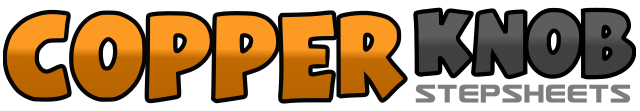 .......Count:48Wall:2Level:Intermediate.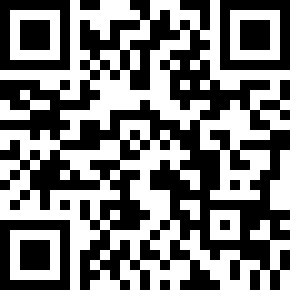 Choreographer:CeeCee (NL) - June 2018CeeCee (NL) - June 2018CeeCee (NL) - June 2018CeeCee (NL) - June 2018CeeCee (NL) - June 2018.Music:Space for Two - Mr. ProbzSpace for Two - Mr. ProbzSpace for Two - Mr. ProbzSpace for Two - Mr. ProbzSpace for Two - Mr. Probz........1-2step right forward, step left forward3&4step right forward, pivot ½ left, ½ left stepping right back5-6sweep left & step back, sweep right & step back7&8step left back, close right, cross left over right1-2step right to side, cross left behind3&4step right ¼ right to side, step left forward, ½ turn right5-6step left to side, cross right behind left7&8step left ¼ left, close right, step left forward1&2cross right over left, recover, touch right to side3&4cross right behind left starting turn, step left  ¼ right, step right to side&5-6step left forward, rock right forward, recover7&8step right forward, lock left behind, step right forward1&2cross left over right, recover, kick left to side3&4sweep left behind right, step right ¼ right, step left forward&5½ turn right with slight knee bend, kick right forward6&7-8step right back, close left, step right forward, touch left beside1-2step left to side, touch right beside3-4rock right back, recover5-6rock right forward, recover7-8rock right back, recover1-2step right to side, touch left beside3-4rock left back, recover5-6rock left forward, recover7-8&rock left back, recover, close left